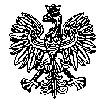 KOMENDA  WOJEWÓDZKA  POLICJIz siedzibą w RadomiuSekcja Zamówień Publicznych	ul. 11 Listopada 37/59,      26-600 Radomtel. 47 701 31 03		tel. 47 701 22 64   Radom, dnia 07.05.2024r.              Egzemplarz pojedynczy L.dz. ZP 1182/24RTJ 31/24								 WYKONAWCYInformacja  z wyjaśnieniami treści SWZdotyczy: postępowania o udzielenie zamówienia publicznego ogłoszonego na roboty budowlane w trybie podstawowym z możliwością prowadzenia negocjacji, na podstawie art. 275 pkt 2 w przedmiocie zamówienia: KWP RADOM – Modernizacja oświetlenia zewnętrznego na terenie Komendy Wojewódzkiej Policji z siedzibą w Radomiu przy ul. 11-ego Listopada 37/59Nr wewnętrzny postępowania 21/24 (ID 922614)Ogłoszenie nr 2024/BZP 00308764/01 z dnia 2024-04-30Zamawiający - Komenda Wojewódzka Policji z siedzibą w Radomiu, działając na podstawie art. 284 ust. 2 ustawy z dnia 11 września 2019 r. Prawo zamówień publicznych (tj. Dz. U. z 2023r., poz. 1605 i 1720 ze zm.) 
udziela odpowiedzi na pytania do treści SWZ wniesione w przedmiotowym postępowaniu:Pytanie nr 1Szanowni PaństwoW nawiązaniu do ogłoszenia w sprawie modernizacji oświetlenia prosimy o podanie jaki minimalny strumień mają mieć oprawy LED 60W lub jaką minimalną skuteczność świetlną? Na jakiej wysokości zamontowane są oprawy?Odpowiedź na pytanie nr 1 :Zamawiający informuje, że minimalny strumień świetlny lampy wynosi 7200 [lm], minimalna skuteczność świetlna wynosi 120 [lm/W], oprawy oświetleniowe zamontowane są na wysokości 8 [m].Zapisy SWZ pozostają bez zmian.Powyższe odpowiedzi na pytania do SWZ zostają zamieszczone na stronie prowadzonego postępowania pod adresem https://platformazakupowa.pl/pn/kwp_radom na której zamieszczono SWZ.Udzielone odpowiedzi i wyjaśnienia treści SWZ są wiążące dla wszystkich wykonawców.  Z poważaniem                wz.        SPECJALISTA Sekcji Zamówień Publicznych KWP z siedzibą w Radomiu    Ewa Piasta Grzegorczyk Wyjaśnienia przekazano Wykonawcom za pośrednictwem platformy zakupowej Open Nexus  
w dniu 07.05.2024r.  a także opublikowana na stronie internetowej prowadzonego postępowania pod adresem: https://platformazakupowa.pl/pn/kwp_radom w dniu 07.05.2024r.Wykonano egzemplarz pojedynczyDokument wytworzył : Małgorzata Wójcik